https://eu.industrial.panasonic.com/products/capacitors/film-capacitors/ac-motor-use1. High Safety & Long Life by Built-In Fuse Functionhttps://eu.industrial.panasonic.com/products/capacitors/film-capacitors/automotive-industrial-and-infrastructure-use#safetystandard1. High Safety & Long Life by Built-In Fuse Functionhttps://eu.industrial.panasonic.com/products/capacitors/film-capacitors/electronic-equipment-usePatterned Metallization with Fuse Function & Safety Mechanism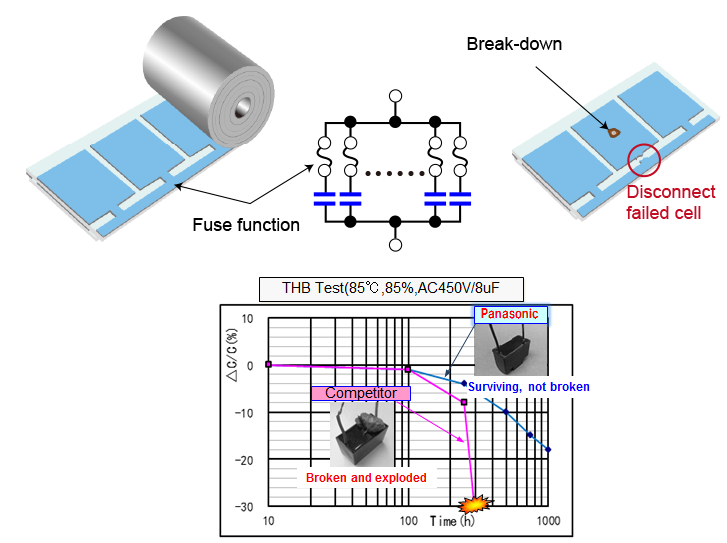 Patterned Metallization with Fuse Function & Safety Mechanism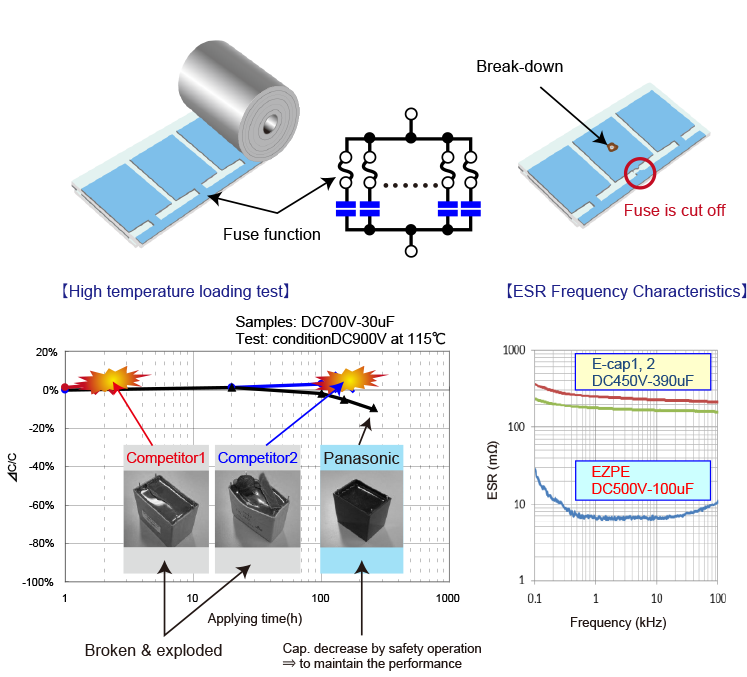 High Safety and Down-Sized Film Capacitor
ECWF(A), ECWF(D), ECWFE, ECQUA Series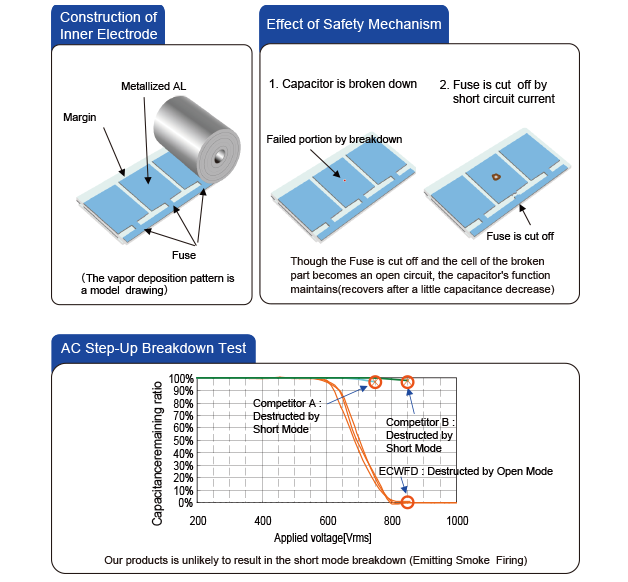 